TEMPLATETITLE – SHOULD BE CLEAR AND OBJECTIVE, IN CAPITAL LETTERSAuthora; First Co-authorb; Second Co-authorc; etc.aLaboratory of Inflammation,. bLaboratory of Chemistry, State University of Maringá, Maringá, Paraná, Brazil.e-mail:fulana@gmail.com (email do discente)Keywords: 3-4 keywords to identify your abstract.The main text must contain 2500 characters at most.Introduction:………………………………………………………………………….…………………………………………………………………………………………….………………………………………………………………………………………….……………………………………………………………………………………………….….Aim:……………………………………………………………………………………………………………….……………………………………………………………………………………………………………Methods:……………………………………….…………………………………………………………………………………………….………………………………………………………….…………………………………………………..……..Results:………………………….……………..……………………………………………………………………………………………………………….…………………………………………………………………………………………….…………………………………………………………………………………………….…………………………………………………………………………………………….………………………………………………………………………………Conclusion:……………………………………………………….…………………………………………..………………………………………………………………………………………………………………………………………………………………………………………….Acknowledgments: Financial support must be included.References:At least 1 and maximum of 5 references. Please follow the reference style below(1) Bruce CR, Thrush AB, Mertz VA et al. Endurance training in obese humans improves glucose tolerance and mitochondrial fatty acid oxidation and alters muscle lipid content. Am J Physiol Endocrinol Metab. 2010;291:99–107.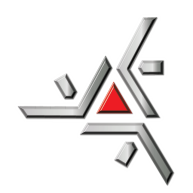 UNIVERSIDADE ESTADUAL DE MARINGÁ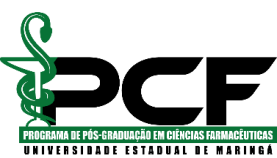 Departamento de Farmácia Programa de Pós-Graduação em Ciências Farmacêuticas